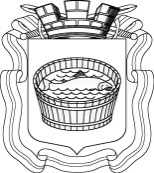 Ленинградская область                           Лужский муниципальный район Совет депутатов Лужского городского поселениятретьего созываРЕШЕНИЕ           20 февраля 2018 года       №  194 Об утверждении Положения «О порядке отнесения жилых помещений к служебным жилым помещениям и предоставления служебных жилых помещений специализированного жилого фонда Лужского городского поселения Лужского муниципального района Ленинградской области»       В целях обеспечения  специализированной жилой площадью граждан, имеющих трудовые отношения с органами государственной власти, органами местного самоуправления, государственными или муниципальными унитарными  предприятиями, государственными или муниципальными учреждениями, в связи с прохождением службы, руководствуясь требованиями  Жилищного кодекса Российской Федерации, Совет депутатов Лужского городского поселения РЕШИЛ:1. Утвердить  Положение «О порядке отнесения жилых помещений к служебным жилым помещениям и предоставления служебных жилых помещений специализированного жилого фонда   Лужского городского поселения  Лужского муниципального района Ленинградской области» (приложение).2. Признать утратившим силу решение Совета депутатов от 14 апреля 2006 года № 47 «Об утверждении Положения «О порядке предоставления служебных жилых помещений специализированного жилищного фонда».3. Опубликовать решение в  газете « Лужская правда» и на официальном сайте администрации Лужского муниципального района в информационно-телекоммуникационной сети «Интернет».4. Решение вступает в законную силу со дня опубликования.5. Контроль за исполнением решения оставляю за собой.Глава Лужского городского поселения,исполняющий полномочия председателя Совета депутатов	                                                                              В.Н. Степанов Разослано: администрация ЛМР, сектор по жилищной политике – 2 экз.,                    ред. газ. «Лужская правда», прокуратураУТВЕРЖДЕНОрешением Совета депутатов Лужского городского поселенияот 20.02.2018 г. № 194(приложение)ПОЛОЖЕНИЕ «О порядке отнесения жилых помещений к служебным жилым помещениям и предоставления служебных жилых помещений специализированного жилого фонда   Лужского городского поселения  Лужского муниципального района Ленинградской области» I. Общие положения.1.1. Настоящее положение разработано в соответствии со ст. 14, 92,93,99,100-104 Жилищного кодекса Российской Федерации, постановлением  Правительства Российской Федерации от 26.01.2006 г. № 42 «Об утверждении Правил отнесения жилого помещения к специализированному жилищному фонду и типовых договоров найма  специализированных жилых помещений».1.2. Настоящее положение устанавливает порядок  отнесения  жилых помещений муниципального жилищного  фонда (далее – жилые помещения) к служебному специализированному жилищному фонду  Лужского  городского поселения Лужского муниципального района Ленинградской области.1.3. Настоящим положением определена процедура предоставления служебных жилых помещений в служебном специализированном жилом фонде Лужского городского поселения Лужского муниципального района. 1.4. Настоящее положение обязательно  для применения администрацией Лужского муниципального района, действующей в интересах  муниципального образования Лужское городское поселение Лужского муниципального района Ленинградской области.II.  Порядок отнесения жилых помещений к служебным специализированным жилым помещениям2.1. К служебному жилищному фонду  могут быть отнесены жилые помещения  не  занятые по договорам социального найма, коммерческого  найма, используемые по договору аренды, а также  не имеющие обременения прав на это имущество.2.2. Жилые помещения, относимые к  служебному специализированному жилищному фонду, должны быть пригодными для постоянного проживания граждан, отвечать установленным санитарным и техническим правилам и нормам, требованиям пожарной безопасности, экологическим и иным требованиям законодательства. К служебным  жилым помещениям относятся отдельные квартиры.     Не допускается выделение под служебное жилое помещение комнат в квартирах, в которых проживает несколько нанимателей и (или) собственников жилых помещений.     Под служебные жилые помещения в многоквартирном доме могут использоваться как все жилые помещения такого дома, так и часть жилых помещений в этом доме.2.3     Включение жилого помещения в  число служебного   жилого помещения  и  исключение жилого помещения из числа служебного  производится на основании  постановления  главы администрации Лужского муниципального района с учетом требований, установленных настоящим  положением.2.4. Для отнесения жилого помещения к числу служебных  жилых помещений специализированного жилищного фонда заявитель  представляет в администрацию Лужского муниципального района следующие документы:- ходатайство организации, (учреждения, предприятия)  об отнесении жилого помещения к специализированному, служебному жилому помещению;- заявление об отнесении жилого помещения к служебному  жилому помещению специализированного жилищного фонда;- документ подтверждающий право собственности, либо право хозяйственного ведения или оперативного  управления на жилое помещение -технический паспорт жилого помещения.   	2.5. Указанное заявление рассматривается  в администрации Лужского муниципального  района, действующего в интересах муниципального образования Лужское городское поселение, в течение 30 дней с даты подачи документов. Принимается  решение об отнесении жилого помещения к числу  служебного  жилого помещения специализированного жилищного фонда либо об отказе в таком отнесении.     	Информация о принятом  решении направляется заявителю в течение 3 рабочих дней с даты принятия такого решения.
   	2.6     Использование жилого помещения в качестве служебного специализированного жилого помещения допускается только после отнесения жилого помещения к числу служебных  жилых помещений специализированного жилищного фонда в соответствии с настоящим положением.III. Предоставление служебного жилого помещения3.1. Служебные жилые помещения предназначены для проживания граждан в связи с характером их трудовых отношений с органом государственной власти, органом местного самоуправления, государственным или  муниципальным унитарным предприятием, государственным или муниципальным  учреждением, в связи с прохождением службы, в связи с назначением на государственную должность Российской Федерации или на государственную должность Ленинградской области либо в связи с избранием на выборные должности в органах государственной власти или органы местного самоуправления. 	3.2. Предоставление служебного жилого помещения производится на основании постановления главы администрации Лужского муниципального района  по  представлению руководителя учреждения, подразделения администрации, Совета депутатов. 	3.3. Размер предоставляемого жилого помещения не нормируется, но должен находиться в пределах норм предоставления  жилой площади по договорам социального найма.3.4. Для оформления договора найма служебного жилого помещения, гражданин предоставляет в администрацию Лужского муниципального района следующие документы: - ходатайство организации, (учреждения, предприятия ) о предоставлении специализированного, служебного жилого помещения; - заявление-согласие   на получение служебного жилого помещения;- справку  органов государственной регистрации о наличии или отсутствии у всех членов семьи жилых помещений в собственности;- справку о регистрации по месту постоянного  жительства по Ф-9; - характеристику занимаемого жилого помещения; - справку с места работы о занимаемой должности; - копию трудовой книжки, копию контракта (для руководителей предприятий, учреждений, организаций); - выписку из единого государственного реестра  и справку из бюро технической инвентаризации об отсутствии или наличии у каждого члена семьи  жилой площади в собственности; - документы подтверждающие родство между членами семьи, включаемыми в договор найма специализированного служебного  жилого помещения;- при необходимости предоставляются иные документы, которые могут повлиять на решение о выделении служебного жилого помещения. 3.5. Служебное жилое помещение  не подлежит обмену, отчуждению, передаче в  поднайм.IV. Договор найма служебного жилого помещения4.1. Договор найма служебного жилого помещения заключается в письменном виде, по форме,  утвержденной постановлением  Правительства РФ от 26.01.2006 г. № 42, на период трудовых отношений (нахождения на выборной должности). 	4.2. Прекращение трудовых отношений либо пребывания на выборной должности является основанием для прекращения договора найма служебного жилого помещения и освобождения гражданами данного жилого помещения.     	В случае отказа освободить такие жилые помещения,  указанные граждане подлежат выселению в судебном порядке, без  предоставления  других  жилых помещений, за исключением случаев предусмотренных частью 2 ст. 102 Жилищного кодекса РФ и частью 2 ст. 103 Жилищного кодекса РФ. 4.3. Договор найма служебного жилого помещения может  быть расторгнут в любое время по соглашению сторон.4.4. Договор найма служебного жилого помещения может быть расторгнут в судебном порядке по требованию наймодателя при неисполнении нанимателем, и проживающими совместно с ним членами его семьи, обязательств по договору найма служебного жилого помещения, а так же в иных случаях, предусмотренных ст. 83 Жилищного кодекса РФ.4.5. Договор найма служебного жилого помещения прекращается вместе с утратой  такого жилого помещения. В связи с переходом права собственности на служебное жилое помещение, а так же при передаче такого жилого помещения в хозяйственное ведение или оперативное управление другому юридическому лицу, за исключением случаев, если новый собственник такого жилого помещения или юридическое лицо, которому передано такое жилое помещение является стороной трудового договора с работником – нанимателем такого жилого помещения.4.6. К пользованию  служебными  жилыми  помещениями по  договору найма применяются правила предусмотренные частями 2,3,4, статьей 31, статьей 65 и частями 3,4 статьи 67 Жилищного кодекса РФ.4.7. Плата за жилые помещения и коммунальные услуги для нанимателя  жилых помещений занимаемых по договорам найма служебного жилого помещения, начисляется по ценам и тарифам, утвержденным для нанимателя жилых помещений занимаемых по договорам социального найма.